Publicado en Oza dos Ríos, La Coruña el 07/04/2021 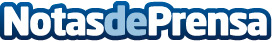 Montegatto y el CHUAC, pioneros en el estudio de la detección de la diabetes con perrosEl equipo de Octavio Villazala (gerente del centro canino Montegatto y experto en perros de asistencia) se une al Complejo Hospitalario Universitario A Coruña en un proyecto para detectar la diabetes en pacientes con este síndromeDatos de contacto:Octavio VillazalaLugar As Viñas s/n, 15380 Oza dos Ríos, A Coruña981792239Nota de prensa publicada en: https://www.notasdeprensa.es/montegatto-y-el-chuac-pioneros-en-el-estudio_1 Categorias: Nacional Medicina Galicia Veterinaria Mascotas http://www.notasdeprensa.es